Smlouva o zajištění svozu směsného komunálního odpadu a vytříděných plastů, nápojových kartonů, papíru, skla, kovů, biologicky rozložitelného odpadu a jedlých olejů a tuků na území města DobruškySmluvní strany: Objednatel:		Město Dobruška Sídlo:			Solnická 777, 518 01 Dobruška IČO:			00274879DIČ: 			CZ00274879Bankovní spojení:	Komerční banka, a. s. Číslo účtu:		1721571/0100 Zastoupené:		Miroslavem Sixtou, starostou na straně jedné (dále jen „objednatel“) aPoskytovatel:	Marius Pedersen, a. s.Sídlo:			Průběžná 1940/3, 500 09 Hradec KrálovéIČO:			42194920DIČ:			CZ42194920Bankovní spojení:	ČSOB, a. s.Číslo účtu: 		8787063/0300Zapsán u:		krajského soudu v Hradci Králové, spis. zn. B 389Zastoupený:		Jiřím Heroldem, oblastním manažerem jednajícím na základě plnémocina straně druhé (dále jen „poskytovatel“)uzavírají podle § 1746 odst. 2 zákona č. 89/2012 Sb., občanský zákoník, v platném znění, tuto smlouvu o zajištění svozu směsného komunálního odpadu a vytříděných plastů, nápojových kartonů, papíru, skla, kovů, biologicky rozložitelného odpadu a jedlých olejů a tuků na území města Dobrušky:Preambule Tato smlouva se uzavírá za účelem realizace nadlimitní veřejné zakázky na služby „Svoz směsného a tříděného komunálního odpadu na území města Dobrušky“ zadávané objednatelem jako veřejným zadavatelem, pro niž byla jako nejvhodnější nabídka objednatelem vybrána nabídka poskytovatele.I.Předmět smlouvy1. 	Poskytovatel se touto smlouvou zavazuje poskytovat objednateli v souladu se zákonem č. 541/2020 Sb., o odpadech, ve znění pozdějších předpisů (dále jen „zákon“), resp. v souladu s obecně závazným právním předpisem, jimž bude zákon v době účinnosti této smlouvy případně nahrazen, v rozsahu a za podmínek ujednaných v této smlouvě a po celou dobu její účinnosti tyto služby: 1.1. 	svoz směsného komunálního odpadu vznikajícího na území města Dobrušky z činnosti nepodnikajících fyzických osob, jehož původcem je město Dobruška (dále jen „SKO“) – kat. č. 20 03 01 dle vyhlášky č. 8/2021 Sb., o Katalogu odpadů a posuzování vlastností odpadů (Katalog odpadů) , ve znění pozdějších předpisů (dále jen Katalog odpadů);1.2. 	svoz těchto vytříděných složek komunálního odpadu (katalogová čísla uvedena dle Katalogu odpadů): plasty a nápojové kartony - kat. č. 20 01 39, 15 01 02, 15 01 05, 20 01 01 01,papír - kat. č. 20 01 01, 15 01 01,sklo - kat. č. 20 01 02, 15 01 07,kovy - kat. č. 20 01 40, 15 01 04,biologicky rozložitelný odpad (dále jen „BRO“) – kat. č. 20 02 01,jedlé oleje a tuky – kat. č. 20 01 25vznikajících na území města Dobrušky z činnosti nepodnikajících fyzických osob, jehož původcem je město Dobruška, a z činnosti právnických osob a fyzických osob oprávněných k podnikání, s nimiž objednatel uzavřel smlouvu o využití obecního systému odpadového hospodářství objednatele (vše dále jen „TKO“).2. 	Objednatel se zavazuje platit poskytovateli za poskytování sjednaných služeb ceny sjednané v čl. III. této smlouvy.3. 	Místem plnění zakázky je celé území města Dobrušky – katastrální území Dobruška, Pulice, Běstviny, Křovice, Mělčany u Dobrušky, Domašín u Dobrušky a Spáleniště.II.
Rozsah a způsob předmětu plnění1. 	Služby sjednané v bodech 1.1. a 1.2. odst. 1. článku I. této smlouvy (dále jen „svoz odpadů“) zahrnují následující činnosti poskytovatele:  sběr a přeprava SKO a TKO v režimech stanovených touto smlouvou, vykládku SKO na skládce v Křovicích u Dobrušky (provozovatel Marius Pedersen, a. s.), dotřídění TKO,  předání TKO k materiálovému využití [ve smyslu § 11 odst. 1 písm. k) zákona], včetně vykládky u jeho zpracovatele,odstranění nevyužitelného odpadu z dotřídění TKO, manipulace se sběrnými nádobami.plnění vykazovací povinnosti objednatele vůči společnosti EKO-KOM, a. s. za podmínek a v rozsahu dle odst. 16. čl. V. této smlouvy. Předmětem plnění poskytovatele není odstranění SKO na shora uvedené skládce. Odstranění SKO je řešeno stávající platnou smlouvou objednatele s provozovatelem této skládky, společností Marius Pedersen, a. s.2. 	Svoz odpadů bude realizován v tomto rozsahu a tímto způsobem:2.1.  	Předmětem svozu SKO je svoz SKO shromážděného ve sběrných nádobách o objemu  a  ve vlastnictví jednotlivých uživatelů přihlášených u objednatele ke svozu odpadů. Aktuální počet sběrných nádob na SKO o objemu 120 l činí 1330, aktuální počet svážených sběrných nádob o objemu 1100 l činí 118. Svážené sběrné nádoby na SKO jsou aktuálně označeny nálepkami s na nich uvedeným rokem 2021, stejnými nálepkami budou objednatelem označeny i další nádoby na SKO, které budou v době trvání této smlouvy nově přihlášeny u objednatele ke svozu.  2.2. 	Předmětem svozu TKO je svoz TKO shromážděného ve sběrných nádobách zajištěných objednatelem. Počty sběrných nádob na TKO ke dni uzavření této smlouvy, jejich typ a jejich stanoviště jsou uvedeny v příloze č. 1 této smlouvy. 2.3. 	Objednatel je v průběhu trvání této smlouvy oprávněn jednostranně měnit (zvýšit 
či snížit), počet svážených sběrných nádob na SKO, a to oproti počtu nádob uvedenému v zadávací dokumentaci veřejné zakázky realizované touto smlouvou až o 100 nádob o objemu 120 l a o 50 nádob o objemu 1100 l, a počet svážených sběrných nádob na TKO, a to až o 10 kusů nádob u každého druhu TKO, a stanoviště sběrných nádob 
na TKO dle aktuálních potřeb objednatele. Tyto změny je za objednatele oprávněn činit zástupce objednatele pro plnění této smlouvy, a to jejich písemným oznámením doručeným elektronickou poštou či jiným způsobem zástupci poskytovatele pro plnění této smlouvy. 
Tyto změny budou poskytovatelem akceptovány v nejbližším svozovém termínu 
dle svozového kalendáře po jejich oznámení elektronickou poštou zástupci poskytovatele. 
Na tyto změny vystaví objednatel následně změnový list ve dvou vyhotoveních, který bude podepsán zástupci smluvních stran pro plnění této smlouvy a bude sloužit jako podklad 
pro fakturaci. K těmto změnám není třeba uzavírat dodatek k této smlouvě.  2.4. 	Svoz odpadů bude probíhat v režimech svozu podle přílohy č. 2 této smlouvy. Objednatel si vyhrazuje právo v průběhu trvání této smlouvy jednostranně změnit četnost svozu SKO z nádob o objemu 120 l na 1x za 2 týdny a případně následně zpět na 1x týdně, může tak však učinit pouze jednou za dobu trvání této smlouvy. Tyto změny je za objednatele oprávněn činit zástupce objednatele pro plnění této smlouvy, a to jejich písemným oznámením doručeným elektronickou poštou či jiným způsobem zástupci poskytovatele pro plnění této smlouvy. Změna četnosti svozu bude účinná od druhého týdne následujícího po doručení příslušného oznámení. K této změně není třeba uzavírat dodatek k této smlouvě.2.5. 	Svoz odpadů bude prováděn podle svozového kalendáře, jenž tvoří přílohu č. 3 této smlouvy a obsahuje svozové dny a rozpis ulic a míst, v nichž bude svoz v jednotlivých svozových dnech (dále jen „denní svoz“) prováděn. Svozový kalendář jsou oprávněni doplňovat o další případná nová místa/ulice písemnou dohodou zástupci smluvních stran pro plnění této smlouvy. K této změně není třeba uzavírat dodatek k  této smlouvě. 2.6. 	Poskytovatel se nestává vlastníkem SKO, odpovídá však za řádné nakládání s ním od okamžiku jeho převzetí do doby jeho předání k uložení na v této smlouvě sjednané skládce. Poskytovatel se stává vlastníkem TKO jeho převzetím, tzn. vysypáním sběrné nádoby na TKO do svozového vozidla poskytovatele 2.7. 	Svoz odpadů bude prováděn i ve svozových dnech, na které připadne státem uznaný svátek, kromě dne 01.01. příslušného kalendářního roku, za který bude proveden náhradní svoz dne 02.01. příslušného kalendářního roku.  2.8. 	V rámci svozu sběrné nádoby budou poskytovatelem vždy sebrány a odvezeny i veškeré případné odpady stejného druhu odložené v okruhu 1 metru od příslušné sběrné nádoby, a to v rámci ceny za svoz příslušné nádoby, u níž se tento odpad nacházel.2.9. 	Poskytovatel se zavazuje provést na výzvu zástupce objednatele pro plnění této smlouvy mimořádný svoz SKO či TKO, tj. svoz realizovaný mimo řádný termín dle svozového kalendáře, a to ze všech či pouze ze zástupcem objednatele pro plnění této smlouvy určených sběrných nádob. Svoz bude poskytovatelem proveden v termínu dohodnutém zástupci smluvních stran pro plnění této smlouvy s ohledem na požadavky objednatele a na provozní možnosti poskytovatele.III.Cena1.	Poskytovatel a objednatel sjednávají ceny za svoz odpadů v souladu s nabídkou poskytovatele předloženou do zadávacího řízení na veřejnou zakázku realizovanou touto smlouvou takto:1.1. cena za jeden svoz jedné nádoby na SKO 120 l 			24,90 Kč bez DPH  1.2. cena za jeden svoz jedné nádoby na SKO 1100 l 			125,90 Kč bez DPH  1.3. cena za jeden svoz jedné nádoby na TKO - plasty a nápoj. kartony  	219,00 Kč bez DPH1.4. cena za jeden svoz jedné nádoby na TKO - papír  			208,00 Kč bez DPH  1.5. cena za jeden svoz jedné nádoby na TKO - sklo (zvon 1100 l)     	190,00 Kč bez DPH  1.6. cena za jeden svoz jedné nádoby na TKO - sklo (zvon 1500 l)	190,00 Kč bez DPH  1.7. cena za jeden svoz jedné nádoby na TKO - sklo (zvon 1500 l bílý) 	190,00 Kč bez DPH1.8. cena za jeden svoz jedné nádoby na TKO - sklo (zvon 1800 l půlený) 	279,00 Kč bez DPH1.9. cena za jeden svoz jedné nádoby na TKO - sklo (zvon 2150 l půlený) 	279,00 Kč bez DPH1.10. cena za jeden svoz jedné nádoby na TKO - kovy (1100 l) 		424,00 Kč bez DPH1.11. cena za jeden svoz jedné nádoby na TKO - BRO (240 l) 		112,00 Kč bez DPH1.12. cena za jeden svoz jedné nádoby na TKO - JOT ( 240 l)		68,00 Kč bez DPH2. 	Výše uvedené ceny za svoz zahrnují sběr, přepravu, vykládku odpadu, manipulaci 
se sběrnými nádobami, přepravu a vykládku SKO na skládce v Křovicích u Dobrušky, dotřídění a předání TKO k materiálovému využití, odstranění nevyužitelného odpadu z dotřídění TKO 
a svoz o svátcích, pokud na příslušný svozový den připadají a plnění vykazovací povinnosti objednatele vůči společnosti EKO-KOM, a. s. Ceny nezahrnují odstranění SKO na shora uvedené skládce. Odstranění SKO není předmětem plnění poskytovatele dle této smlouvy a je řešeno stávající platnou smlouvou mezi objednatelem a provozovatelem této skládky, společností Marius Pedersen, a. s.3. 	K cenám sjednaným v odst. 1 bude poskytovatelem účtována DPH ve výši platné 
ke dni uskutečnění zdanitelného plnění. Za stanovení správné sazby DPH zodpovídá poskytovatel.4. 	Výše celkové měsíční platby za svoz bude stanovena součinem počtu svážených sběrných nádob (dle typu nádoby), stanovené ceny za jeden svoz sběrné nádoby (dle typu nádoby) a počtu výsypů jednotlivých typů nádob, které mají být uskutečněny v příslušném fakturačním období.  5. 	Celková měsíční platba za svoz bude vypočtena z počtu nádob k prvnímu dni fakturačního období s dopočtením změn v jeho průběhu.6. 	Podkladem pro fakturaci jsou údaje o počtu sběrných nádob na SKO uvedené v bodě 2.1. odst. 2 čl. II. této smlouvy, údaje v příloze č. 1 této smlouvy a změnové listy podepsané zástupci smluvních stran pro plnění této smlouvy.IV.Platební podmínky1. 	Fakturace bude prováděna měsíčně za předchozí kalendářní měsíc. Poskytovatel doručí objednateli nejpozději do 10. dne následujícího kalendářního měsíce fakturu – daňový doklad (dále jen „faktura“). Poskytovatel vystaví zvlášť fakturu za svoz TKO a zvlášť za svoz SKO.2. 	Splatnost faktury je 21 dnů ode dne jejího doručení objednateli. Dnem zaplacení se rozumí den odeslání fakturované částky z účtu objednatele ve prospěch účtu poskytovatele uvedeného na faktuře. 3. 	Faktura bude obsahovat náležitosti daňového dokladu dle příslušných právních předpisů a číslo účtu poskytovatele, na nějž má být fakturovaná částka uhrazena. Faktura či její příloha bude obsahovat detailní vyúčtování fakturované částky po jednotlivých položkách. Kromě těchto náležitostí je poskytovatel povinen uvést jméno osoby, která fakturu vyhotovila, včetně kontaktního telefonu.4. 	Nebude-li faktura obsahovat sjednané náležitosti a vyúčtování, je objednatel oprávněn fakturu vrátit poskytovateli ve lhůtě 14 dnů ode dne jejího obdržení. Lhůta splatnosti opravené faktury začíná běžet dnem jejího doručení objednateli.    V.Práva a povinnosti smluvních stran při svozu odpadů1. 	Objednatel odpovídá za přesné a včasné poskytnutí informací všem uživatelům sběrných nádob o podmínkách svozu, zejména o tom, že: sběrné nádoby užívané pro shromažďování SKO musí být v souladu s ČSN EN 840, DIN 66 29;  odpad ve sběrných nádobách bude zahrnovat pouze druhy odpadů uvedené v čl. I. této smlouvy. V případě, že bude zjištěn nesoulad mezi specifikací a skutečnou dodávkou odpadu, je poskytovatel oprávněn takový odpad nepřevzít až do zjednání nápravy;uživatelé musí vystavit nádobu ve svozový den dle svozového kalendáře nejpozději 
od 600 hod na okraj veřejné pozemní komunikace přístupné motorovým vozidlům s výjimkou stálých stanovišť kontejnerů 1100 l; uživatelé musí v době svozu zajistit dostatečný přístup posádky k místu odebrání sběrné nádoby, umožňující snadnou a bezpečnou manipulaci se sběrnými nádobami bez narušení plynulosti poskytované služby. Sběrné nádoby budou po vyprázdnění vráceny zpět na místo odebrání;uživatel nesmí označovat sběrné nádoby jiným způsobem, než je dohodnuto;uživatelé nesmí přeplňovat a přetěžovat sběrné nádoby. Pro hmotnosti zcela naplněných sběrných nádob platí následující limity:sběrná nádoba 120 l ………………………	65 kgkontejner     …………..……………..	340 kg.  V případě nadměrného přetížení není technicky možné nádobu vyprázdnit.2. 	Poskytovatel si vyhrazuje právo neuskutečnit svoz SKO z těch sběrných nádob, u nichž nejsou respektována pravidla uvedená v odst. 1 tohoto článku smlouvy. O počtu nevysypaných nádob a důvodech neprovedení výsypu těchto nádob poskytovatel informuje oprávněného zástupce objednatele e-mailem nejpozději v pracovní den následující poté, 
kdy měl být neuskutečněný svoz proveden.  3. 	Objednatel je odpovědný za správnost a přesnost všech poskytovaných informací a údajů, jakož i za aktualizaci údajů a dat potřebných k zajištění kvalitní služby, jakými jsou např. informace o umístění a počtu sběrných nádob, požadavků na frekvenci svozu atd.4. 	Poskytovatel je povinen předávat SKO výhradně na skládku odpadů v Křovicích 
u Dobrušky v souladu s jejím provozním řádem. Poskytovatel je povinen předávat TKO výhradně k materiálovému využití [ve smyslu § 11 odst. 1 písm. k) zákona], a to výhradně k tomu oprávněným osobám. 5. 	Objednatel je povinen smluvně zajistit příjem poskytovatelem sváženého SKO na v této smlouvě sjednané skládce v souladu s jejím platným provozním řádem.  6. 	Objednatel se zavazuje informovat uživatele sběrných nádob o pravidlech a podmínkách provádění aktivit v oblasti nakládání s odpady. 7. 	Poskytovatel je povinen provádět svoz odpadů v souladu s ujednáními uvedenými v článku II. této smlouvy, zejména je povinen dodržovat sjednané režimy svozu jednotlivých druhů sběrných nádob a termíny denních svozů dle svozového kalendáře. O každém neprovedeném či nedokončeném denním svozu je poskytovatel povinen nejpozději v následující pracovní den písemně informovat zástupce objednatele pro plnění této smlouvy.   8. 	Poskytovatel je povinen provádět veškerou činnost dle této smlouvy v souladu s obecně závaznými právními předpisy na úseku nakládání s odpady. 9. 	Dojde-li prokazatelně k znečištění místa výsypu v okolí svozového vozidla vinou jeho obsluhy, zajistí poskytovatel neprodleně jeho úklid.10. 	Poskytovatel je povinen sběrné nádoby po vyprázdnění vrátit zpět na místo vystavení.11. 	Dojde-li při svozu k poškození sběrné nádoby na SKO či TKO, je zástupce poskytovatele povinen tuto skutečnost oznámit jejímu uživateli a zástupci objednatele a tuto škodu uživateli nahradit, a to dle požadavku objednatele buď v penězích či uvedením do původního stavu. 12. 	Prokazatelně neprovedený či nedokončený denní svoz se poskytovatel zavazuje provést či dokončit v nejbližším kalendářním dni. O každém neprovedeném či nedokončeném denním svozu je poskytovatel povinen nejpozději v následující pracovní den písemně informovat zástupce objednatele pro plnění této smlouvy.   13. 	Poskytovatel se zavazuje, že nebude svážet SKO od objednatelem evidovaných uživatelů současně s odpadem od jiných uživatelů, kteří nejsou v evidenci objednatele. Poskytovatel je rovněž povinen zdržet se svážení nádob na SKO, které nebudou označeny příslušnou nálepkou.14. 	Poskytovatel je povinen zahajovat denní svoz s vyprázdněným svozovým vozidlem. Poskytovatel je povinen na požádání zástupce objednatele tuto skutečnost prokázat. Objednatel má právo prostřednictvím pověřených osob zkontrolovat v tomto směru svozová vozidla poskytovatele.15. 	Poskytovatel je povinen zdržet se provádění svozu v době od 2200 do 600 hod.16. 	Poskytovatel je povinen včas poskytovat objednateli údaje zjištěné při plnění této smlouvy potřebné pro vedení průběžné evidence dle § 94 zákona objednatelem a pro plnění oznamovací povinnosti dle 95 odst. 3 a 5 zákona objednatelem. Poskytovatel je dále povinen po dobu účinnosti této smlouvy plnit za objednatele jeho vykazovací povinnost vůči společnosti EKO-KOM, a. s., dle odst. 4.3. čl. IV. Smlouvy o spolupráci při zajištění zpětného odběru a zařazení místa zpětného odběru do obecního systému odpadového hospodářství, uzavřené objednatelem s touto společností dne 27.10.2023, zveřejněné včetně všech jejích příloh v registru smluv dle zákona č. 340/2015 Sb., o registru smluv, ve znění pozdějších předpisů, a to v rozsahu a za podmínek plynoucích z  čl. VI. a VII. odst. 1 až 8 Všeobecných obchodních podmínek společnosti EKO-KOM, a. s., upravujících spolupráci s obcí při zajištění zpětného odběru („VOP“) a ze vzoru Pověření tvořícího Přílohu č. 2 VOP („Vzor pověření“). Poskytovatel prohlašuje, že se seznámil s obsahem shora uvedené smlouvy včetně všech jejích příloh, zejména s obsahem VOP a Vzoru pověření, a je mu tak znám z nich plynoucí rozsah a podmínky jím plněné povinnosti. Pokud pověření dle Vzoru pověření nebylo objednatelem poskytovateli vystaveno již dříve před nabytím účinnosti smlouvy či je-li třeba vystavit pověření nové, objednatel pověření vystaví a předá poskytovateli a oznámí jeho udělení společnosti EKO –KOM, a. s., tak, aby poskytovatel mohl plnit vykazovací povinnost ohledně veškerého odpadu jím svezeného na základě této smlouvy. Poskytovatel se dále zavazuje umožnit společnosti EKO-KOM, a. s. kontrolu správnosti vykazování v rozsahu plynoucím z VOP a poskytnout jí k tomu potřebnou součinnost.  17. 	Poskytovatel je oprávněn využít při plnění této smlouvy poddodavatele pouze k dotřídění TKO a odstranění nevyužitelných odpadů z dotřídění TKO, pokud to uvedl v nabídce na veřejnou zakázku realizovanou touto smlouvou. Ostatní činnosti při plnění této smlouvy je poskytovatel povinen vykonávat sám. Za poddodavatele se přitom nepovažuje osoba, které bude poskytovatelem předáván TKO za účelem jeho materiálového využití. 18. 	Poskytovatel je povinen provádět svoz TKO pouze vozidly umožňujícími nabytí vlastnického práva k převzatému TKO poskytovatelem již okamžikem převzetí TKO do těchto vozidel. 19. 	Poskytovatel je povinen plnit vůči svým zaměstnancům veškeré povinnosti vyplývající z právních předpisů v oblasti pracovněprávní, v oblasti zaměstnanosti a bezpečnosti a ochrany zdraví při práci, zejména zákona č. 262/2006 Sb., zákoník práce, ve znění pozdějších předpisů (se zřetelem na regulaci odměňování, pracovní doby, doby odpočinku mezi směnami atp.), zákona č. 435/2004 Sb., o zaměstnanosti, ve znění pozdějších předpisů (se zvláštním zřetelem na regulaci zaměstnávání cizinců). V odůvodněných případech je poskytovatel povinen na žádost objednatele plnění těchto povinností objednateli prokázat.20. 	Poskytovatel je povinen řádně a včas plnit finanční závazky svým poddodavatelům, které případně použije při plnění této smlouvy, přičemž za řádné a včasné plnění finančních závazků se považuje plné uhrazení faktur vystavených poddodavatelem poskytovateli za jejich služby poskytnuté při plnění této smlouvy, a to ve lhůtě splatnosti faktur vystavených poddodavatelem. Zhotovitel je povinen prokazatelně doložit objednateli (např. výpisem z účtu), že zaplatil poddodavateli fakturu řádně a včas, pokud o to objednatel požádá. VI.Smluvní sankce1.	V případě porušení kterékoliv z povinností dle čl. V. odst. 4, 9, 11, 13, 14, 15, 16, 17 a 18 této smlouvy je poskytovatel povinen zaplatit objednateli smluvní pokutu ve výši 5.000 Kč za každé porušení povinnosti a za každou porušenou povinnost. 2. 	V případě, že poskytovatel více než dvakrát během jednoho kalendářního měsíce vůbec neprovede či nedokončí denní svoz v jeho řádném termínu dle svozového kalendáře, je povinen uhradit objednateli smluvní pokutu ve výši 20.000 Kč za třetí a každý další neprovedený či nedokončený denní svoz v tomto kalendářním měsíci. 3. 	V případě, že poskytovatel neprovede či nedokončí denní svoz odpadů neprovedený či nedokončený v řádném termínu dle svozového kalendáře ani v následujícím kalendářním dni, je povinen zaplatit objednateli smluvní pokutu ve výši 25.000 Kč za každý takový svoz.   4. 	V případě prodlení s úhradou faktury poskytovatele je objednatel povinen uhradit poskytovateli úrok z prodlení ve výši 0,05 % z dlužné částky vč. DPH za každý den prodlení.  5. 	Smluvní pokuty a úrok z prodlení jsou splatné ve lhůtě 14 dnů od doručení jejich písemného vyúčtování k zaplacení povinné smluvní straně. 6. 	Zaplacením kterékoliv smluvní pokuty či úroku z prodlení dle předchozích odstavců není dotčeno právo oprávněné smluvní strany na náhradu vzniklé škody v plné výši. VII.Trvání a ukončení smlouvy1.	Tuto smlouvu smluvní strany uzavírají na dobu určitou od 01.01.2024 do 31.12.2024.2. 	Smluvní strany jsou oprávněny smlouvu před uplynutím shora sjednané doby písemně vypovědět s výpovědní dobou tří měsíců běžící od prvního dne kalendářního měsíce následujícího po dni doručení výpovědi druhé smluvní straně a končící posledním dnem jejího třetího kalendářního měsíce, a to z těchto důvodů: 2.1. 	objednatel: nedokončil-li poskytovatel denní svoz ani v následujícím kalendářním dni po svozovém dni, v němž měl být dle svozového kalendáře proveden;jestliže poskytovatel více než dvakrát v průběhu jednoho kalendářního měsíce neprovedl denní svoz odpadů v termínu dle svozového kalendáře; porušil-li poskytovatel opakovaně kteroukoliv svou povinnost uvedenou v článku V. odst. 9, 10, 11, 13, 14, 15, 16, 17, 18, 19 či 20 této smlouvy.  2.2. 	poskytovatel:      je-li objednatel opakovaně v prodlení s úhradou faktury poskytovatele, kterou bude vyúčtována cena za služby poskytované na základě této smlouvy, déle než 30 dnů. 3. 	Objednatel je dále oprávněn smlouvu vypovědět s výpovědní dobou dvou měsíců běžící od prvého dne měsíce následujícího po doručení výpovědi poskytovateli v případě, že provozovatel skládky komunálního odpadu v Křovicích u Dobrušky učiní vůči objednateli jednostranně takové kroky, v jejichž důsledku zanikne objednateli právo ukládat komunální odpad na skládku v Křovicích u Dobrušky.  4. 	Smluvní strany jsou oprávněny od této smlouvy odstoupit písemným oznámením doručeným druhé smluvní straně pouze v těchto případech: 4.1. 	objednatel:  jestliže poskytovatel více než dvakrát v průběhu jednoho kalendářního měsíce nezahájil denní svoz odpadů v termínu dle svozového kalendáře;    jestliže poskytovatel více než dvakrát v průběhu jednoho kalendářního měsíce nedokončil denní svoz odpadů ani v následujícím kalendářním dni po jeho termínu plynoucím ze svozového kalendáře;     porušil-li poskytovatel opakovaně svou povinnost uvedenou v odst. 4 článku V. této smlouvy;ztratil-li poskytovatel oprávnění k provozování zařízení pro nakládání s odpady či přestal-li být oprávněn k převzetí TKO do svého vlastnictví.    4.2. 	poskytovatel: nebude-li svážený SKO opakovaně převzat k uložení na v této smlouvě sjednané skládce z důvodů nikoliv na straně poskytovatele.    5. 	Smluvní strany se dohodly, že v případě odstoupení od smlouvy zůstávají ve vztahu k již poskytovatelem poskytnutým službám v platnosti cenová ujednání této smlouvy a že v případě odstoupení od smlouvy tak poskytovateli náleží za již poskytnutá plnění cena určená v souladu s touto smlouvou. Smluvní strany si tak nebudou již poskytnutá plnění vracet a vypořádávat. 6. 	Odstoupením od smlouvy nejsou dotčeny dosud vzniklé nároky na zaplacení smluvní pokuty a nároky na náhradu škody. VIII.Vyšší moc, převzetí nebezpečí změny okolností1. 	Poskytovatel není vystaven smluvním pokutám, povinnosti k náhradě škod nebo výpovědi či odstoupení od smlouvy pro neplnění závazků, jestliže jeho prodlení v plnění nebo neplnění závazků dle této smlouvy je důsledkem vyšší moci.2. 	Pro účely této smlouvy znamená „vyšší moc“ událost mimo kontrolu poskytovatele, kterou nelze předvídat a nezahrnuje chybu nebo zanedbání ze strany poskytovatele. Takové události mohou být zejména války, revoluce, požáry, záplavy, epidemie, karanténní omezení, dopravní embarga a stávky.3. 	Poskytovatel prohlašuje, že ve smyslu ust. § 1765 odst. 2 občanského zákoníku přebírá nebezpečí změny okolnosti, a to ve vztahu ke všem podmínkám poskytování služeb dle této smlouvy. Zhotovitel přitom výslovně prohlašuje, že nebezpečí změny okolností takto přebírá i přesto, že si je vědom dalšího možného nepředvídatelného vývoje cen energií a pohonných hmot a pandemie nemoci COVID – 19. IX.Zástupci smluvních stran1. 	Zástupci smluvních stran pro plnění této smlouvy jsou: na straně objednatele: Ing. Jiří Snoza, zástupce vedoucího odd. životního prostředí odboru výstavby 
a životního prostředí Městského úřadu Dobruška, mobil: XXXXXXXXX, e-mail: zivotnipr@mestodobruska.cz  Mgr. Lada Malá Hartmanová, referentka odd. životního prostředí odboru výstavby a životního prostředí Městského úřadu Dobruška, mobil: XXXXXXXXX, e-mail: zivotnipr@mestodobruska.cz  na straně poskytovatele: Jiří Herold, oblastní manažer, mobil: XXXXXXXXX, tel.: XXXXXXXXX, e-mail: XXXXXXXXXXXXXXXXXXTomáš Babka, obchodní zástupce, mobil: XXXXXXXXX, tel.: XXXXXXXXX, e-mail: XXXXXXXXXXXXXXXXXXX2. 	Případné změny v osobách zástupců či jejich kontaktních údajů si smluvní strany oznámí písemně bez zbytečného odkladu. K těmto změnám není třeba uzavření dodatku k této smlouvě. X.Závěrečná ustanovení1. 	Otázky touto smlouvou výslovně neupravené se řídí zák. č. 89/2012 Sb., občanským zákoníkem, v platném znění.  2. 	Veškeré změny a doplňky této smlouvy lze realizovat, nestanoví-li tato smlouva jinak, pouze písemnými dodatky k této smlouvě podepsanými oprávněnými zástupci obou smluvních stran.3.  	Tato smlouva nabývá platnosti dnem jejího podepsání oběma smluvními stranami, 
tj. připojením platného kvalifikovaného elektronického podpisu objednatele dle zákona 
č. 297/2016 Sb., o službách vytvářejících důvěru pro elektronické transakce, ve znění pozdějších předpisů, a uznávaného elektronického podpisu či zaručeného elektronického podpisu poskytovatele dle téhož zákona do této smlouvy a všech dokumentů tvořících její obsah, nejsou-li součástí jediného elektronického dokumentu (tj. všech samostatných souborů tvořících v souhrnu tuto smlouvu). Účinnosti tato smlouva nabývá dne 01.01.2024. 4. 	Tato smlouva podléhá uveřejnění v registru smluv dle zák. č. 340/2015 Sb., 
o zvláštních podmínkách účinnosti některých smluv, uveřejňování těchto smluv a o registru smluv (zákon o registru smluv). Smluvní strany se dohodly, že smlouvu v registru smluv uveřejní objednatel.    5. 	Tato smlouva je uzavřena v elektronické podobě, přičemž každá smluvní strana obdrží její elektronický originál.  6. 	Uzavření této smlouvy schválila Rada města Dobrušky na své schůzi konané dne 11.12.20237. 	Nedílnými součástmi této smlouvy jsou tyto její přílohy: Příloha č. 1 – Soupis sběrných nádob na TKO a jejich stanoviště Příloha č. 2 – Režimy svozu odpadů  Příloha č. 3 – Svozový kalendář Město Dobruška    						Marius Pedersen a.s.              Miroslav Sixta	 		             	      Jiří Herold, oblastní manažer        podepsáno elektronicky 						podepsáno elektronickyPříloha č. 1 smlouvy o zajištění svozu směsného komunálního odpadu a vytříděných plastů, nápojových kartonů, papíru, skla, kovů, biologicky rozložitelného odpadu a jedlých olejů a tuků na území města Dobrušky Soupis sběrných nádob na TKO a jejich stanoviště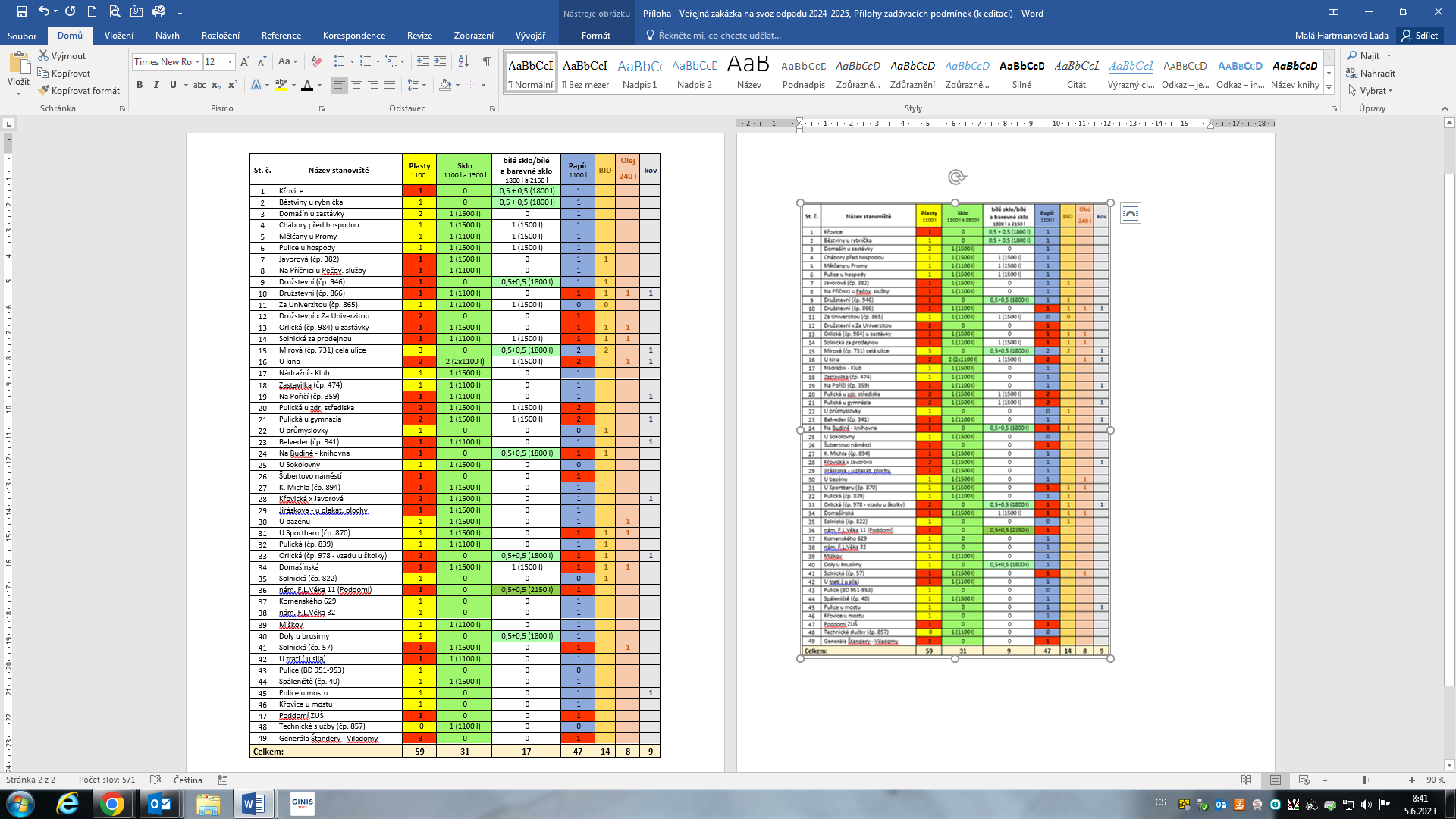 Sběrné nádoby na plasty a papír červeně vyznačené se vyvážejí 2 x týdně. Označení 0,5+0,5 znamená půlený kontejner na sklo.Město Dobruška    						Marius Pedersen a.s.              Miroslav Sixta	 		             	      Jiří Herold, oblastní manažer        podepsáno elektronicky 						podepsáno elektronickyPříloha č. 2 smlouvy o zajištění svozu směsného komunálního odpadu a vytříděných plastů, nápojových kartonů, papíru, skla, kovů, biologicky rozložitelného odpadu a jedlých olejů a tuků na území města DobruškyRežimy svozu odpadůSvoz SKO        nádoby 120 l   	1x týdně   nádoby   	1x týdně Svoz TKO Sklo 	                      	1x měsíčně Plasty a nápojové kartony 	 26 kontejnerů	1x týdně33 kontejnerů 	2x týdněPapír 28 kontejnerů								1x týdně19 kontejnerů								2x týdněBiologicky rozložitelný odpad						1x za 2 týdny Kov										1x měsíčněJedlé oleje a tuky								svoz ze sběrných nádob 							1x za 3 měsíceMěsto Dobruška    						Marius Pedersen a.s.              Miroslav Sixta	 		             	      Jiří Herold, oblastní manažer        podepsáno elektronicky 						podepsáno elektronickyPříloha č. 3 smlouvy o zajištění svozu směsného komunálního odpadu a vytříděných plastů, nápojových kartonů, papíru, skla, kovů, biologicky rozložitelného odpadu a jedlých olejů a tuků na území města DobruškySvozový kalendářTento svozový kalendář určuje svozové dny, v nichž bude poskytovatel provádět na území města Dobrušky svoz SKO a oblasti svozu v jednotlivých svozových dnech: 1. Svoz SKO Čtvrtek Svoz SKO – ulice Křovická, Javorová, Svatodušská, Školní, Poddomí, Novoměstská, Podskalí, Belveder, V Zahradách, Pulická, K. Michla, Spojovací, Nádražní, Radima Drejsla, Na Baště, Na Hřišti, Sadová, Mlýnská, Zd. Nejedlého, Jiráskova, Na Poříčí, Zastavilka, Za Vodou (Pulice), Pulice.Pátek Svoz SKO - ulice Provozská, F. Kupky, 1. máje, Na Příčnici, Domašínská, Laichterova, Orlická, Za Univerzitou, Družstevní, Solnická, Kostelní, Malá Kostelní, nám. F. L. Věka, Šubertovo nám., Komenského, Na Budíně, Čs. Odboje, Mírová, Opočenská, Čs. armády, Tyršova, Generála Štandery, místní části Běstviny, Křovice, Doly, Domašín, Chábory, Spáleniště, Mělčany.2. Svoz TKO Pondělí Svoz vytříděných plastů a nápojových kartonů ze všech žlutých kontejnerů na celém území města Dobrušky. Úterý Svoz vytříděného biologicky rozložitelného odpadu ze všech hnědých nádob na celém území města 1x za 2 týdny vždy v sudé týdny. Svoz vytipovaných modrých kontejnerů na papír (19 ks). Středa Svoz jedlých olejů a tuků ze všech nádob na celém území města 1x za 3 měsíce vždy v poslední středu v měsíci.Čtvrtek Svoz vytipovaných žlutých kontejnerů na plast (33 ks). Pátek Svoz vytříděného papíru ze všech modrých kontejnerů na celém území města. Svoz vytříděného skla ze všech kontejnerů na celém území města 1x měsíčně vždy v poslední pátek v kalendářním měsíci. Svoz vytříděného kovu ze všech kontejnerů na celém území města 1x měsíčně vždy v poslední pátek v kalendářním měsíci.  Město Dobruška    						Marius Pedersen a.s.              Miroslav Sixta	 		             	      Jiří Herold, oblastní manažer        podepsáno elektronicky 						podepsáno elektronicky